.SIDE, TOGETHER, FORWARD, HOLD; SIDE, TOGETHER, BACK HOLDSIDE, TOGETHER, ¼ TURN, HOLD; ¼ TURN, HOLD, ¼ TURN, HOLDSTEP, LOCK, STEP, HOLD; STEP, LOCK, STEP, HOLDROCK, STEP, ½ TURN, HOLD; ½ TURN, HOLD, BACK, HOLDTWINKLE, HOLD; TWINKLE, HOLDSteps 33-40 will be moving slightly backwardsSTEP, LOCK, STEP, HOLD; STEP, LOCK, STEP, HOLDSIDE, ROCK, WEAVE, HOLDSIDE, ROCK, WEAVE, HOLDREPEATRumba Ride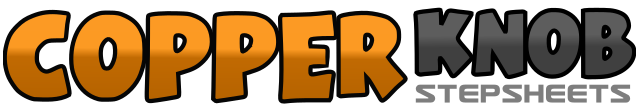 .......Count:64Wall:4Level:Improver.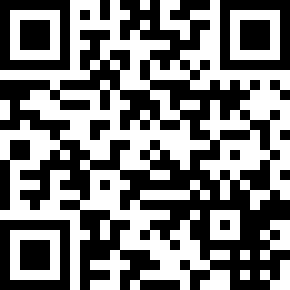 Choreographer:Larry Bass (USA)Larry Bass (USA)Larry Bass (USA)Larry Bass (USA)Larry Bass (USA).Music:Love On Layaway - Gloria EstefanLove On Layaway - Gloria EstefanLove On Layaway - Gloria EstefanLove On Layaway - Gloria EstefanLove On Layaway - Gloria Estefan........1-2Step left to left side; step right beside left3-4Step left forward; hold5-6Step right to right side; step left beside right7-8Step right back; hold9-10Step left to left side; step right beside left11-12Turn ¼ turn left & step left forward; hold13-14Turn ¼ turn left & step right to right side; hold15-16Turn /4 turn left & step left back; hold17-18Step right forward; lock left behind right19-20Step right forward; hold21-22Step left forward; lock right behind left23-24Step left forward; hold25-26Step right forward; rock back onto left starting ½ turn right27-28Complete ½ turn right & step right forward; hold29-30Turn ½ turn right & step left back; hold31-32Step right back; hold33-34Angle body to right & cross left over right; step right diagonally back to right35-36Step left beside right while angling body to left; hold37-38Cross right over left; step left diagonally back to left39-40Step right beside left41-42Step left forward; lock right behind left43-44Step left forward; hold45-46Step right forward; lock left behind right47-48Step right forward; hold49-50Step left to left side; rock right onto right51-52Step left across right; step right to right side53-54Step left behind right; step right to right side55-56Step left across right; hold57-58Step right to right side; rock left onto left59-60Step right across left; step left to left side61-62Step right behind left; step left to left side63-64Step right across left; hold